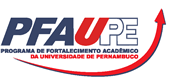 PRÓ-REITORIA DE GRADUAÇÃO – PROGRAD-CAEEdital PROGRAD-CAE/PFAUPE/UPE nº 05/2017 - PLANO DE MONITORIADIVISÃO DE DESENVOLVIMENTO DE PRÁTICAS E ESTÁGIOS ANEXO III – TERMO DE COMPROMISSO DOCENTEEu, _____________________________________________________, professor(a) da disciplina ou componente curricular ________________________________ do Curso de _________________________,  da Universidade de Pernambuco, ministrado na Unidade de Educação_________________					, comprometo-me a orientar o Plano de Trabalho de Monitoria-UPE intitulado__________________________________________________________________ cumprindo carga horária de 12 horas semanais, no período de abril a dezembro de 2018.Local, ______ de__________________ de __2017/18._________________________________________________Assinatura do (a) Coordenador(a) de Curso ou de GraduaçãoOBS: Sendo manuscrito, usar letra de forma._______________________________________Assinatura do (a) Professor (a) Orientador (a)_________________________________________Assinatura do (a) Professor (a) Co-Orientador (a) da UPE (quando for necessário)Nome completo:Nome completo:Nome completo:Nome completo:CPF:CPF:CPF:Endereço completo:Endereço completo:Endereço completo:Endereço completo:Endereço completo:Endereço completo:CEP:Identidade:Órgão Emissor:Órgão Emissor:UF:UF:Data da Expedição:Data da Expedição:E-mail (atualizado e em uso):E-mail (atualizado e em uso):E-mail (atualizado e em uso):E-mail (atualizado e em uso):E-mail (atualizado e em uso):E-mail (atualizado e em uso):E-mail (atualizado e em uso):Unidade:Unidade:Curso:Curso:Curso:Curso:Curso:Contatos telefônicos(atualizados)/DDD:e-mail(atualizado):Contatos telefônicos(atualizados)/DDD:e-mail(atualizado):Contatos telefônicos(atualizados)/DDD:e-mail(atualizado):Contatos telefônicos(atualizados)/DDD:e-mail(atualizado):Contatos telefônicos(atualizados)/DDD:e-mail(atualizado):Contatos telefônicos(atualizados)/DDD:e-mail(atualizado):Contatos telefônicos(atualizados)/DDD:e-mail(atualizado):